13 Hádanka od samotného Einsteina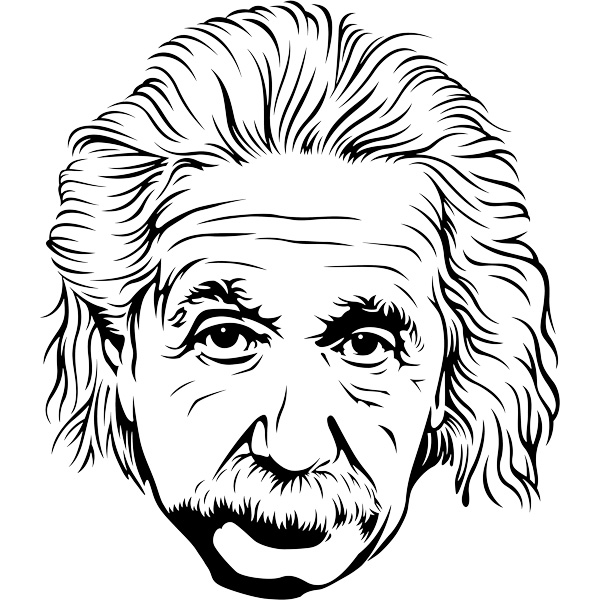 Einsteinova hádanka je v podstatě logická úloha, kterou údajně Einstein vymyslel. Udává se, že pouze 2% lidí je schopno tuto úlohu vyřešit z hlavy, ovšem není to ničím potvrzeno a není to ani směrodatné.  Každopádně to můžete zkusit, a pokud se vám podaří tuto úlohu vyřešit z hlavy, můžete být na sebe právem pyšní, protože úloha je to velmi těžká. Pokud tuto úlohu z hlavy nevyřešíte, tak to určitě nevzdávejte a zkuste ji vyřešit jinak. I tak to bude zajisté pořádně těžký oříšek, který vám trochu času zabere.Úloha zní následovně:Existuje pět domů, přičemž každý má odlišnou barvu.V každém domě žije osoba odlišné národnosti.Každý z těchto pěti obyvatel pije svůj vlastní nápoj, kouří svou značku cigaret a chová své oblíbené zvíře.Nikdo nepije to, co pijí ostatní, nekouří stejnou značku cigaret jako ostatní a nechová stejné zvíře jako ostatní.Platí následující fakta:Angličan žije v červeném domě.Švéd chová psy.Dán pije čaj.Zelený dům je hned vedle bílého domu na levé straně.Obyvatel zeleného domu pije kávu.Ten co kouří Pall Mall chová ptáky.Obyvatel žlutého domu kouří Dunhill.Ten, co žije ve středním domě, pije mléko.Nor žije v prvním domě.Ten co kouří Blend, žije vedle toho, co chová kočky.Ten co chová koně, žije vedle toho, co kouří Dunhill.Ten co kouří Blue Master pije pivo.Němec kouří Prince.Nor žije vedle modrého domu.Ten co kouří Blend, má souseda, který pije vodu.  Otázka zní: Kdo chová rybičky?
Hádanka i její řešení by se daly vyhledat na Internetu a tak věřím, že se tou cestou nevydáte. 
Zaujalo mě procento úspěšných řešitelů. 
Zkuste se tedy zařadit mezi 2% lidí na světě, kteří jsou schopni hádanku vyřešit.